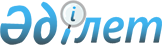 О внесении изменений и дополнений в некоторые решения Правительства Республики КазахстанПостановление Правительства Республики Казахстан от 4 октября 2007 года N 897.
      Правительство Республики Казахстан ПОСТАНОВЛЯЕТ: 
      1. Утвердить прилагаемые изменения и дополнения, которые вносятся в некоторые решения Правительства Республики Казахстан. 
      2. Настоящее постановление вводится в действие со дня подписания.  Изменения и дополнения, которые вносятся в некоторые
решения Правительства Республики Казахстан
      1. Утратил силу постановлением Правительства РК от 09.03.2022 № 114.
      2. Утратил силу постановлением Правительства РК от 25.03.2022 № 160 (вводится в действие по истечении десяти календарных дней после дня его первого официального опубликования).
      3. Утратил силу постановлением Правительства РК от 30.09.2010  № 992.
      4. Утратил силу постановлением Правительства РК от 10.08.2015  № 621 (вводится в действие по истечении десяти календарных дней после дня его первого официального опубликования).

      5. Утратил силу постановлением Правительства РК от 20.05.2010  № 453.

      6. Утратил силу постановлением Правительства РК от 28.09.2015  № 800 (вводится в действие со дня его первого официального опубликования).


					© 2012. РГП на ПХВ «Институт законодательства и правовой информации Республики Казахстан» Министерства юстиции Республики Казахстан
				
Премьер-Министр  
Республики Казахстан  Утверждены
постановлением Правительства
Республики Казахстан
от 4 октября 2007 года N 897 